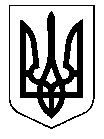 УКРАЇНАХМЕЛЬНИЦЬКА ОБЛАСНА РАДАСЬОМЕ СКЛИКАННЯРІШЕННЯ13 липня 2017 року  № 31-14/2017м. ХмельницькийПро внесення змін до комплексної програми профілактики правопорушень та боротьби зі злочинністю на території Хмельницької області на 2016-2020 рокиРозглянувши подання голови Хмельницької обласної державної адміністрації та керуючись пунктом 16 частини першої статті 43 Закону України «Про місцеве самоврядування в Україні», обласна радаВИРІШИЛА:Внести зміни до комплексної програми профілактики правопорушень      та боротьби зі злочинністю на території Хмельницької області                                   на 2016-2020 роки, затвердженої рішенням обласної ради                                            від 20 серпня 2015 року № 31-34/2015 (зі змінами), замінивши у пункті             16.2 графи 2 «Перелік заходів програми» розділу 6 слово «спеціальними»          на слово «спеціалізованими», а також у примітці 3 слова «ЗАЗ-Ланос»                    на слова «ЗАЗ-Сенс».Голова ради								М. Загородний